Дополнительна общеразвивающая программа«СПОРТИВНЫЙ ТУРИЗМ»АННОТАЦИЯ К ОБРАЗОВАТЕЛЬНОЙ ПРОГРАММЕПрограмма предусматривает специализацию по группе дисциплин «дистанция», где подготовка спортсменов рассматривается как комплексный, системный учебно-тренировочный процесс, ориентированный, в первую очередь, на достижение спортивных результатов, выполнение норм на присвоение спортивных разрядов и званий Единой всероссийской спортивной классификации.Программа рассчитана на широкий возрастной диапазон обучающихся: 9-15 лет, так как занятия носят познавательный характер, обеспечены демонстрационным материалом, что позволяет их адаптировать к конкретному возрасту. В этом возрасте дети умеют подчинять свои действия заранее поставленной цели, преодолевать препятствия, возникающие на пути к ее выполнению, в том числе отказываться от непосредственно возникающих желаний, - всеми этими качествами характеризуется волевое поведение как важнейшее условие для решения проблемных ситуаций в проектной деятельности.Цель программы – создание условий для обучения, воспитания, развития и оздоровления обучающихся, в процессе занятий спортивным туризмом. Задачи программы:Развивающие: способствовать развитию технического и тактического мастерства участников соревнований по спортивному туризму, спортивному ориентированию, содействовать укреплению здоровья, правильному физическому развитию воспитанников;способствовать развитию разнообразных практических навыков: самоорганизации и самоуправления.Воспитательные: формировать у обучающихся качества творчески думающей, активно действующей и легко адаптирующейся личности, которые необходимы в новых социально – экономических условиях, начиная от определения потребности в продукции до её реализации.Ожидаемые результаты:знать:историю развития спортивного туризма, перечень основных нормативных документов по спортивному туризму;правила соревнований по спортивному туризму;технику ориентирования в походе;организацию бивачных работ;режим дня туриста- спортсмена;историю родного края и его особенности, туристские возможности, экскурсионные объекты;правила соблюдения личной гигиены туристов, состав аптечки первой помощи для спортивных походов, правила оказания первой помощи;правила безопасности в спортивных походах и на экскурсиях, поведения в общественных местах;технику и тактику ориентирования на местности в спортивных походах и на соревнованиях;организацию бивачных работ;значение соблюдения режима дня в походе;профилактику заболеваний и травм в спортивных походах и на занятиях спортивного туризма;состав походной аптечки для соревнований и многодневных походов;алгоритм действий туриста в аварийной ситуации. уметь:ориентироваться на местности с помощью карты, компаса и местным предметам;принимать решения при потере ориентировки;оказывать первую помощь при различных заболеваниях и осуществлять транспортировку;выбрать площадку для обустройства бивака согласно требованиям;упаковывать личное и групповое снаряжение в рюкзак с учетом весовых и объемных параметров, а также пола участников;выполнять основные должностные-выполнять технические приемы при преодолении этапов «дистанции пешеходная» 2-го класса-проводить ремонт снаряжения и хранить его.УЧЕБНЫЙ ПЛАН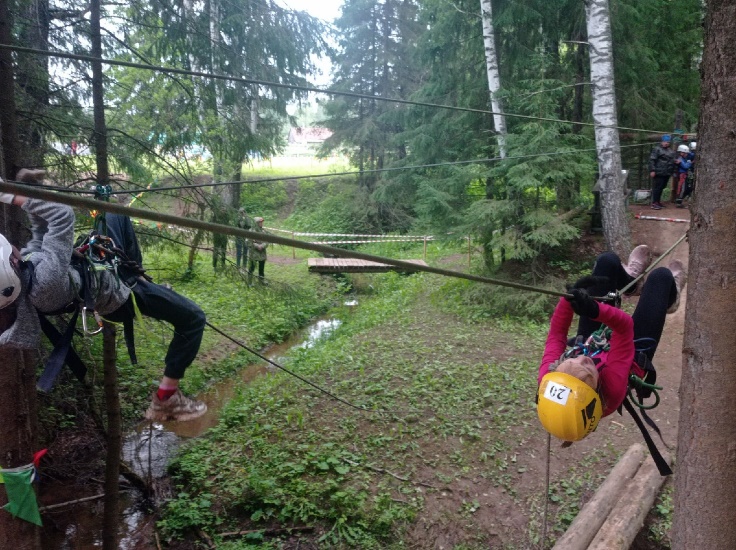 Педагог дополнительного образования: Слотина Светлана ВладимировнаНаправленность: Физкультурно-спортивнаяУровень: БазовыйПродолжительность обучения: 3 годаФорма обучения: ОчнаяОсобые условия для поступления: Требуется медицинская справкаСроки начала обучения: 15.09.2024Расписание занятий: уточняетсяВозраст обучающихся: 9-15 лет Количество обучающихся для поступления: 20Количество групп: 1 Участники программы: Учащиеся г. ПермиМесто проведения занятий: 614041, г. Пермь, ул. Клары Цеткин 10,Свердловский район, МАОУ «СОШ № 96»Наименование Модуля/раздела1 год обучения1 год обучения1 год обучения1 год обучения2 год обучения2 год обучения2 год обучения2 год обучения3 год обучения3 год обучения3 год обучения3 год обученияНаименование Модуля/разделаВсего, час.в т.ч.в т.ч.Форма контроляВсего, часв т.ч.в т.ч.Форма 
контроляВсего, часв т.ч.в т.ч.Форма 
контроляНаименование Модуля/разделаВсего, час.ТеорияПрактикаФорма контроляВсего, часТеорияПрактикаФорма 
контроляВсего, часТеорияПрактикаФорма 
контроляВведение 220Анкетирование (входной контроль)220инструктаж220инструктаж1.Основы туристско-спортивной подготовки1073тренинг1073тренинг2. Основы топографии и ориентирования20713Ситуационные задачи20614Ситуационные задачи20119тестирование3.Туристско-бытовые навыки401228401327224184.Краеведение1055тестирование20911тестирование5. Личная гигиена и первая помощь1055Ситуационные задачи1055Ситуационные задачи1046Ситуационные задачи6.Спортивный туризм (дисциплина дистанция)551045соревнование601941соревнование95392соревнование7. Общая и специальная физическая подготовка55352сдача нормативов42240сдача нормативов57254сдача нормативов204661862046314120416188